       แบบแสดงความคิดเห็น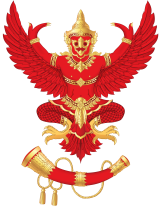 (ร่าง) ประกาศ กสทช. เรื่อง บริการโทรศัพท์เคลื่อนที่แบบโครงข่ายเสมือน     ความคิดเห็นต่อ (ร่าง) ประกาศ กสทช. เรื่อง บริการโทรศัพท์เคลื่อนที่แบบโครงข่ายเสมือน๑.	คำนิยาม๒.	หมวด ๑ หมวดทั่วไป๓. หมวด ๒ ข้อเสนอการขายส่งบริการโทรศัพท์เคลื่อนที่๔. หมวด ๓ ขั้นตอนและกระบวนการเจรจาสัญญาการขายส่งบริการโทรศัพท์เคลื่อนที่๕. หมวด ๔ มาตรการกำกับดูแล๖. หมวด ๕ กระบวนการระงับข้อพิพาท๗. อื่นๆ                                     วัน/เดือน/ปี ที่แสดงความเห็นชื่อตำแหน่งหน่วยงานประเภทใบอนุญาตที่ได้รับ   (กรณีเป็นผู้รับใบอนุญาต)ที่อยู่โทรศัพท์/โทรสารE-mail